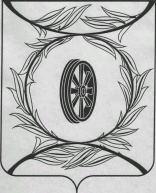 Челябинская областьСОБРАНИЕ ДЕПУТАТОВКАРТАЛИНСКОГО МУНИЦИПАЛЬНОГО РАЙОНАРЕШЕНИЕ от 29 июня 2023 года № 480                          О внесении изменений в решение Собрания депутатов Карталинского муниципального района от 27.05.2021 года № 132Рассмотрев ходатайство главы Карталинского муниципального района о внесении изменений в местные нормативы градостроительного проектирования, на основании статьи 29.4 Градостроительного кодекса Российской Федерации,Собрание депутатов Карталинского муниципального района РЕШАЕТ:	1. Внести в решение Собрания депутатов Карталинского муниципального района от 27.05.2021 года № 132 «Об утверждении местных нормативов градостроительного проектирования в Карталинском муниципальном районе» следующие изменения:	1) в Местных нормативах градостроительного проектирования Карталинского муниципального района Челябинской области:в пункте 35 раздела V слова «При этом общая площадь территории, занимаемой детскими игровыми площадками, отдыха и занятий физкультурой взрослого населения, должна быть не менее 10% общей площади микрорайона (квартала) жилой зоны и быть доступной для МГН.Состав площадок общего пользования и размеры их территории» заменить словами «Состав и размер площадок следует принимать по таблице 2.1										Таблица 2.1Требования к благоустройству территорий площадок.»;раздел VIII дополнить пунктами 76.1 и 77.1 следующего содержания:«76.1. При планировании мест хранения автомобилей, необходимо предусматривать места для  электромобилей и гибридных автомобилей, в том числе оборудованных зарядными устройствами,  в соответствии с Методическими рекомендациями по стимулированию использования электромобилей и гибридных автомобилей в субъектах Российской Федерации, утвержденными распоряжением Минтранса России от 25.05.2022 года № АК -131-р.»;«77.1. В зонах общественной застройки расстояния пешеходных подходов до мест хранения автомобилей расположенных, в том числе на прилегающих территориях не более: от пассажирских помещений вокзалов, входов в места крупных учреждений торговли и общественного питания - 150 м, от прочих учреждений и предприятий обслуживания населения и административных зданий - 250 м, от входов в парки, на выставки и стадионы - 400 м.»;2) в местных нормативах градостроительного проектирования Анненского, Великопетровского, Еленинского, Мичуринского, Неплюевского, Полтавского, Снежненского, Сухоресенского, Южно – Степного  сельских поселений : в пункте 35 раздела V слова «При этом общая площадь территории, занимаемой детскими игровыми площадками, отдыха и занятий физкультурой взрослого населения, должна быть не менее 10% общей площади микрорайона (квартала) жилой зоны и быть доступной для МГН.Состав площадок общего пользования и размеры их территории»  заменить словами «Состав и размер площадок следует принимать по таблице 2.1										Таблица 2.1Требования к благоустройству территорий площадок.»;раздел VIII дополнить пунктами 77.1 и 78.1 следующего содержания:«77.1. При планировании мест хранения автомобилей, необходимо предусматривать места для  электромобилей и гибридных автомобилей, в том числе оборудованных зарядными устройствами,  в соответствии с Методическими рекомендациями по стимулированию использования электромобилей и гибридных автомобилей в субъектах Российской Федерации, утвержденными распоряжением Минтранса России от 25.05.2022 года № АК -131-р.»;«78.1. В зонах общественной застройки расстояния пешеходных подходов до мест хранения автомобилей расположенных, в том числе на прилегающих территориях не более: от пассажирских помещений вокзалов, входов в места крупных учреждений торговли и общественного питания - 150 м, от прочих учреждений и предприятий обслуживания населения и административных зданий - 250 м, от входов в парки, на выставки и стадионы - 400 м.»;3) в местных нормативах градостроительного проектирования Варшавского сельского поселения :в пункте 35 раздела V слова «При этом общая площадь территории, занимаемой детскими игровыми площадками, отдыха и занятий физкультурой взрослого населения, должна быть не менее 10% общей площади микрорайона (квартала) жилой зоны и быть доступной для МГН.Состав площадок общего пользования и размеры их территории»  заменить словами «Состав и размер площадок следует принимать по таблице 2.1										Таблица 2.1Требования к благоустройству территорий площадок.»;раздел VIII дополнить пунктами 79.1 и 80.1 следующего содержания:«79.1. При планировании мест хранения автомобилей, необходимо предусматривать места для  электромобилей и гибридных автомобилей, в том числе оборудованных зарядными устройствами,  в соответствии с Методическими рекомендациями по стимулированию использования электромобилей и гибридных автомобилей в субъектах Российской Федерации, утвержденными распоряжением Минтранса России от 25.05.2022 года № АК -131-р.»;«80.1. В зонах общественной застройки расстояния пешеходных подходов до мест хранения автомобилей расположенных, в том числе на прилегающих территориях не более: от пассажирских помещений вокзалов, входов в места крупных учреждений торговли и общественного питания - 150 м, от прочих учреждений и предприятий обслуживания населения и административных зданий - 250 м, от входов в парки, на выставки и стадионы - 400 м.».2. Направить данное решение главе Карталинского муниципального района для подписания и опубликования.3. Настоящее решение опубликовать в официальном сетевом издании администрации Карталинского муниципального района в сети Интернет (http://www.kartalyraion.ru).4. Настоящее решение вступает в силу с момента официального опубликования.Председатель Собрания депутатовКарталинского муниципального района		                            Е.Н. СлинкинГлава Карталинского муниципального района                                                                            А.Г. ВдовинВид площадкиЕдиница измеренияРазмер площадкиДетские игровые площадки (площадки для игр детей дошкольного и младшего школьного возраста)м2 на одного жителя0,4-0,7Площадки для занятий физкультурой взрослого населениям2 на одного жителя0,5-0,7Площадки отдыха взрослого населениям2 на одного жителя0,1-0,2Площадки для хозяйственных целей (контейнерные площадки для сбора ТКО и крупногабаритного мусора)*м2 на одного жителя0,03Площадки выгула собакм2400-600*Уточняется правилами благоустройства территории муниципального образования*Уточняется правилами благоустройства территории муниципального образования*Уточняется правилами благоустройства территории муниципального образованияВид площадкиЕдиница измеренияРазмер площадкиДетские игровые площадки (площадки для игр детей дошкольного и младшего школьного возраста)м2 на одного жителя0,4-0,7Площадки для занятий физкультурой взрослого населениям2 на одного жителя0,5-0,7Площадки отдыха взрослого населениям2 на одного жителя0,1-0,2Площадки для хозяйственных целей (контейнерные площадки для сбора ТКО и крупногабаритного мусора)*м2 на одного жителя0,03Площадки выгула собакм2400-600*Уточняется правилами благоустройства территории муниципального образования*Уточняется правилами благоустройства территории муниципального образования*Уточняется правилами благоустройства территории муниципального образованияВид площадкиЕдиница измеренияРазмер площадкиДетские игровые площадки (площадки для игр детей дошкольного и младшего школьного возраста)м2 на одного жителя0,4-0,7Площадки для занятий физкультурой взрослого населениям2 на одного жителя0,5-0,7Площадки отдыха взрослого населениям2 на одного жителя0,1-0,2Площадки для хозяйственных целей (контейнерные площадки для сбора ТКО и крупногабаритного мусора)*м2 на одного жителя0,03Площадки выгула собакм2400-600*Уточняется правилами благоустройства территории муниципального образования*Уточняется правилами благоустройства территории муниципального образования*Уточняется правилами благоустройства территории муниципального образования